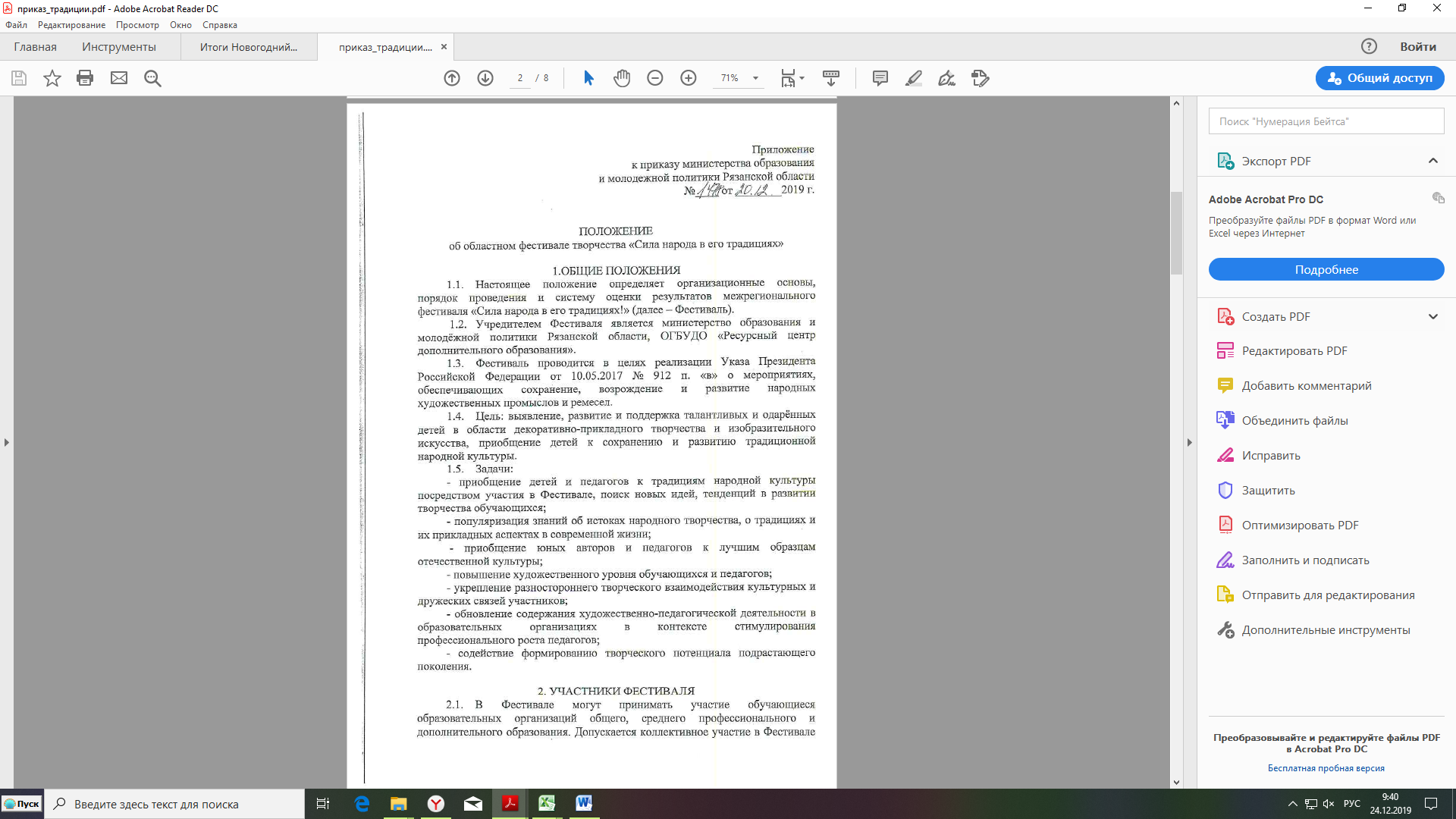  (совместное выполнение работы педагогом и обучающимися творческого объединения). 2.2. 	Конкурс проводится в трёх возрастных группах:-первая возрастная группа-от 6 до 10 лет;-вторая возрастная группа-от 11 до 15 лет;-третья возрастная группа-от 16 до 18 лет;2.3.	Участие детей в Фестивале автоматически дает согласие на использование фото- и видеоматериалов с ними на интернет ресурсах учредителей фестиваля и в СМИ.3.РУКОВОДСТВО ФЕСТИВАЛЕМ3.1.	Общее руководство подготовкой и проведением Фестиваля осуществляет Оргкомитет.3.2.	Оргкомитет:-утверждает состав жюри областного Фестиваля;-принимает конкурсные материалы участников;-готовит и направляет письмо-вызов об участии в очном этапе Фестиваля;-информирует об итогах Фестиваля.3.3.	Жюри конкурса:-проводит оценку конкурсных работ и выступлений в соответствии с критериями;-в каждой из номинаций (по среднему баллу) определяет кандидатуры Лауреатов.3.4.	Решение жюри по каждой номинации оформляется протоколом и утверждается председателем жюри (заместителем председателя). Оценочные листы и комментарии членов жюри являются конфиденциальной информацией, не демонстрируются и не выдаются! 3.5.	Решения жюри оформляются протоколами, являются окончательными, утверждаются председателями оргкомитетов и пересмотру не подлежат.3.6.	Невыполнение условий настоящего Положения влечет за собой исключение из участия в Фестивале. Организаторы оставляют за собой право вносить изменения и дополнения в условия и программу организации и проведения Фестиваля. 3.7.	В организации Фестиваля могут принять участие спонсоры. Условия их участия в организации Фестиваля согласовываются с Оргкомитетом дополнительно. 4. Организация и порядок проведения ФЕСТИВАЛЯ4.1.	Фестиваль проводится по следующим конкурсным направлениям:- конкурс декоративно-прикладного творчества «Город  мастеров»;- конкурс изобразительного искусства «Традиции и обычаи».Фестиваль проходит в два этапа:1 этап – заочный (с 20 декабря 27 января);2 этап – очный (с 3 по 14 февраля). 4.2.	Для участия в Фестивале необходимо заполнить электронную заявку по ссылке до 27 января 2020 года:Конкурс декоративно-прикладного творчества «Город Мастеров» - https://vk.com/away.php?to=https%3A%2F%2Fdocs.google.com%2Fforms%2Fd%2Fe%2F1FAIpQLScNwNqcT2P2zECXQnqGXAUYpWx_0uEHnQZ_6o4rXmMTdnE-nQ%2Fviewform&cc_key=Конкурс изобразительного искусства «Традиции и обычаи» - https://vk.com/away.php?to=https%3A%2F%2Fdocs.google.com%2Fforms%2Fd%2Fe%2F1FAIpQLSe4-xJp8ulelE0pZbLvTv--QLGTcS_ZKixm6bqA0amiejzePQ%2Fviewform&cc_key=Участники Фестиваля представляют творческие работы, прошедшие отбор на муниципальном уровне.Материалы участников Фестиваля: Конкурса декоративно-прикладного творчества «Город мастеров» и Конкурса изобразительного искусства «Традиции и обычаи» размещаются в виде ссылок на фотографии работ в электронном виде (3-4 фотографии), сделанные с разных ракурсов Ссылка на материалы должна быть действительна до 28 февраля 2020 года. Ссылки должны быть размещены в любом облачном пространстве, виртуальном диске и иметь общий доступ. Внимание! Не рабочие ссылки не оцениваются членами жюри! 4.3.	По итогам оценки жюри на отборочном (заочном) этапе Фестиваля определяются участники очного этапа.4.4.	Работы, принимавшие ранее участие в областных конкурсах и фестивалях оценке Жюри не подлежат!4.5.	Оргкомитет Фестиваля информирует участников об участии во втором этапе.4.6.	Для участия во втором очном этапе Фестиваля участникам конкурсов декоративно- прикладного творчества и изобразительного искусства необходимо с 3 по 14 февраля представить экспонаты согласно требованиям настоящего положения в Оргкомитет Фестиваля по адресу: г. Рязань ул. Свободы д. 65, ОГБУДО «Ресурсный центр дополнительного образования»:-работы в номинации изобразительное искусство должны быть представлены в формате А3, оформлены в твердое паспарту формата А2; -в номинации декоративно-прикладное творчество работы должны быть на подставке, иметь устойчивую конструкцию, предупреждающие заваливание объекта;-все номинации и требования по оформлению работ конкурса декоративно-прикладного и изобразительного искусства представлены в (приложении №2).-на очный этап изделие в обязательном порядке предоставляется с паспортом (сопроводительного описания) к изделию (приложение№3);-все работы, представленные во втором очном этапе, должны быть снабжены обычной и парадной этикеткой;4.7.	Победители Фестиваля в номинациях, представленных на конкурс декоративно-прикладного творчества и изобразительного искусства на усмотрение Оргкомитета готовят мастер-класс, также Оргкомитет принимает решение по участию в дефиле Победителей номинации народный костюм и народный стилизованный костюм.4.8.	Работы участников Фестиваля возвращаются в срок с 10 по 20 марта 2020 года. По окончании указанного срока по вывозу экспонатов и картин работы не возвращаются, а также на усмотрение Оргкомитета утилизируются.4.9.	При желании авторы могут передать свои работы в дар ОГБУДО «Ресурсный центр дополнительного образования», написав заявление о дарении. 4.10.	По итогам оценки жюри на отборочном (заочном) этапе Фестиваля определяются участники, которые приглашаются для участия в очном этапе.	4.11.	Оргкомитет имеет право закончить прием заявок ранее указанного срока в связи с большим количеством набранных участников. Дальнейшие заявки принимаются только после предварительного согласования с Оргкомитетом.4.12.	После указанного срока, заявки не рассматриваются, участники к участию в Фестивале не допускаются. Оргкомитет в прения с участниками Фестиваля не вступает. В случаях проявления неуважительного отношения к членам жюри и Оргкомитету и в случае несогласия с решением Оргкомитета участник будет снят с участия в Фестивале.4.13.	В случае, если работы и сопровождающая документация не соответствуют условиям проведения Фестиваля, на заключительном (очном) этапе работы не подлежат оценке жюри, т.е.  участник   дисквалифицируется. 4.14.	Информация об итогах Фестиваля будет размещена на сайте crtdiu.ru в разделе «Новости».4.15.	Лучшие творческие работы будут по решению Оргкомитета представлены в виртуальной выставке.5.НАГРАЖДЕНИЕ УЧАСТНИКОВ ФЕСТИВАЛЯ5.1.	Победителям Фестиваля присваивается звание Лауреатов I, II, III степени и Гран-При. Дипломы в электронном виде высылаются на адрес электронной почты учебного заведения, указанный в заявке. Дипломы за участие в Фестивале не выдаются.5.2.	По решению жюри отдельные участники каждого конкурса Фестиваля могут быть отмечены специальными дипломами.5.3.	При возникновении ситуации, когда нет достойных претендентов на призовые места - они не присуждаются.5.4.	Жюри оставляет за собой право не присуждать отдельные места в тех или иных категориях, делить места между конкурсантами, присуждать Гран-При и специальные призы. Решение жюри является окончательным и изменению не подлежит! 6.КОНТАКТНАЯ ИНФОРМАЦИЯ-контактная информация: тел. 8(4912)25-28-15;-контактная информация по заполнению электронной заявки- (8-960-56-540-45) Карасева Марина АндреевнаПриложение № 2 к приказу №____ от ________2019 г.Конкурс декоративно-прикладного творчества «Город мастеров».Декоративно-прикладное творчество.Номинации:- деревообработка, резьба по дереву;- роспись по дереву;- кружевоплетение;-лозоплетение (шкатулки, корзинки, короба);- авторская игрушка (выполняется по собственным эскизам, в изготовлении работ не допускаются идеи из интернет ресурсов);- народная игрушка и коллекция игрушек (глина, дерево, береста, текстиль);- кукла в национальном костюме (выполняется по собственным эскизам, в изготовлении работ не допускаются идеи из интернет ресурсов);- народный костюм (приветствуется создание костюма с региональным компонентом, по итогам Конкурса на усмотрение Оргкомитета предусмотрено (видео) дефиле и индивидуального показа, лучших работ);- костюм Рязанского края (по итогам Конкурса на усмотрение Оргкомитета предусмотрено (видео) дефиле и индивидуального показа, лучших работ);- стилизованный народный костюм (по итогам Конкурса на усмотрение Оргкомитета предусмотрено (видео) дефиле и индивидуального показа, лучших работ);- сюжетная композиция отражающая многонациональный быт (работы должны быть на твердой подставке, объекты должны быть устойчивые не сыпучие и предотвращать заваливание предметов);-  расписной самовар (применение различных видов росписей); -  Шемогодская резная береста;- Кадомский вениз.2. Конкурс изобразительного искусства «Традиции и обычаи».Тематика выполнения работ для конкурса «Традиции и обычаи»: - быт русского народа; - народные промыслы различных регионов России; - костюм различных регионов России; - традиции Рязанского края, - русские народные праздники на Руси; - русская изба, ее убранство и бытовая утварь. Техника исполнения: акрил, гуашь, акварель, масло.Критерии оценки декоративно-прикладное творчество и изобразительное искусство:- эстетический вид и оформление работы;- экспонат должен иметь современный дизайн, отвечать требованиям САНПиНа, электро- и пожарной безопасности;- соответствие теме;- сочетание традиций и новаторства в конкурсной работе;- оригинальность и фантазия, использование новых технологий и материалов; традиционное и нетрадиционное применение известных материалов;- композиционное и цветовое решение, выразительность и оригинальность   исполнения конкурсной работы;- правильное оформление сопроводительной документации;- оригинальность художественного замысла конкурсной работы;- индивидуальное раскрытие содержание конкурсной работы художественными средствами;- соответствие тематике конкурса;- мастерство автора (степень сложности исполнения конкурсной работы);- качество выполнения конкурсной работы.- сохранение и использование народных традиций в конкурсной работе, выразительность национального колорита;- мастерство автора (степень сложности исполнения конкурсной работы).На заочный этап конкурса декоративно-прикладного творчества «Город мастеров» и изобразительного искусства «Традиции и обычаи» необходимо до 27 января 2019 года заполнить электронные заявки Конкурс декоративно-прикладного творчества «Город Мастеров» - https://vk.com/away.php?to=https%3A%2F%2Fdocs.google.com%2Fforms%2Fd%2Fe%2F1FAIpQLScNwNqcT2P2zECXQnqGXAUYpWx_0uEHnQZ_6o4rXmMTdnE-nQ%2Fviewform&cc_key=Конкурс изобразительного искусства «Традиции и обычаи» - https://vk.com/away.php?to=https%3A%2F%2Fdocs.google.com%2Fforms%2Fd%2Fe%2F1FAIpQLSe4-xJp8ulelE0pZbLvTv--QLGTcS_ZKixm6bqA0amiejzePQ%2Fviewform&cc_key=В заявке необходимо разместить (3-4 фотографии) конкурсных работ, сделанные с разных ракурсов, ссылки на фотографии должны быть размещены в любом облачном пространстве, виртуальном диске и иметь общий доступ. Ссылка на материалы должна быть действительна до 28 февраля 2020 года. Внимание! Не рабочие ссылки не оцениваются членами жюри! Участники конкурса предоставляют не более 3-х творческих работ от одной организации.Все работы, представленные во втором очном этапе, должны быть снабжены обычной и парадной этикеткой (приложение № 3)Победители конкурса декоративно-прикладного творчества и изобразительного искусства «Город мастеров» на усмотрение Оргкомитета готовят видео мастер-класса. По решению Оргкомитета Победители в номинациях «Народный костюм», «Народный стилизованный костюм» отправляют видео дефиле в костюмах и индивидуального показа работ. Победители конкурса изобразительного искусства «Традиции и обычаи» по решению Оргкомитета готовят видео мастер-класс с пошаговым выполнением работы.За видео мастер-класса педагогу и участникам дополнительно будут отправлены благодарственные письма от Оргкомитета Фестиваля.На очный этап конкурсные работы обязательно предоставляется с паспортом (сопроводительного описания) с печатью и подписью руководителя учреждения.В случае, если работы и сопровождающая документация не соответствуют условиям и проведения конкурса, на заключительном (очном) этапе работы не подлежат оценке жюри, т.е. участник дисквалифицируется. Приложение № 3 к приказу №____ от ________2019 г.Паспорт к изделию, представленному на очный этап областного фестиваля  «Сила народа в его традициях»Конкурс декоративно-прикладного и изобразительного искусства(В таблице необходимо подробно заполнять позиции, имеющие непосредственное отношение к участнику конкретной номинации Конкурса, паспорт привозится вместе с выполненной работой и отдается под роспись) 1Муниципальное образование2Фамилия, имя участника3Название Конкурса 4Номинация (согласно положению) 5Возрастная группа (нужную отметить) 1 возрастная группа-от 6 до 10 лет;2 возрастная группа-от 11 до 15 лет;3 возрастная группа-от 16 до 18 лет;6Название конкурсной работы, фото работ. 7Техника выполнения, материал. (кратко)8Юридическое название образовательной организации, согласно Уставу9Почтовый адрес (с индексом) образовательной организации10Телефон, факс, адрес электронной почты образовательной организации (с указанием телефонного кода)11Контактный телефон педагога -руководителя (рабочий, сотовый)12Фамилия, имя, отчество педагога (полностью), подготовившего участника Конкурса (должность)13Подпись руководителя образовательной организации14Печать образовательной организации (должна четко читаться)